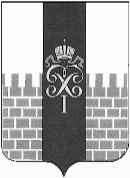 МЕСТНАЯ АДМИНИСТРАЦИЯ МУНИЦИПАЛЬНОГО ОБРАЗОВАНИЯ ГОРОД ПЕТЕРГОФ__________________________________________________________________ ПОСТАНОВЛЕНИЕот «     »                      2017г.	                                                                   № Об утверждении муниципальной  программы «Участие в профилактике терроризма и экстремизма, а также в минимизации и(или) ликвидации последствий их проявлений на территории муниципального образования» на 2018 годВ соответствии с Бюджетным  кодексом  РФ, Положением о бюджетном процессе в муниципальном образовании город Петергоф, Постановлением местной администрации МО город Петергоф от 26.09.2013 № 150 «Об утверждении  Положения о Порядке разработки, реализации и оценки эффективности  муниципальных программ и о Порядке разработки и реализации ведомственных целевых программ и планов по непрограммным расходам местного бюджета МО город Петергоф», местная администрация муниципального образования город Петергоф   	           ПОСТАНОВЛЯЕТ: 1. Утвердить муниципальную программу мероприятий,  направленную на решение вопроса местного значения: «Участие в профилактике терроризма и экстремизма, а также в минимизации и(или) ликвидации последствий их проявлений на территории муниципального образования» на 2018 год                2. Настоящее Постановление вступает в силу с даты официального опубликования.                                                        3.  Контроль за исполнением настоящего Постановления оставляю за собой.            Глава местной администрации            муниципального образования    город Петергоф                                                                                А. В. Шифманк  Постановлению  МА МО город Петергоф от ____  ___________ 201___ года №_____ПАСПОРТ МУНИЦИПАЛЬНОЙ ПРОГРАММЫУтверждено                                                                                                                                                                         Глава местной администрации                                                                                                                                        МО г. Петергоф«___» _____________ 201___ г.______________  А. В. Шифман  МУНИЦИПАЛЬНАЯ ПРОГРАММА МУНИЦИПАЛЬНОГО ОБРАЗОВАНИЯ ГОРОД ПЕТЕРГОФ«Участие в профилактике терроризма и экстремизма, а также в минимизации и(или) ликвидации последствий их проявлений на территории муниципального образования в форме и порядке, установленных федеральным законодательством и законодательством Санкт-Петербурга» на 2018 год1.Характеристика текущего состояния: С момента образования муниципального образования город Петергоф на территории муниципального образования город Петергоф  не было совершено ни одного террористического акта, не зафиксировано ни одной угрозы совершения террористического акта, ни одного случая проявления действий экстремистского характера. На протяжении двух последних лет на объектах городской инфраструктуры не было обнаружено ни одного элемента экстремистской направленности. В целом обстановку на территории муниципального образования город Петергоф можно охарактеризовать как спокойно управляемую.  2.Цели муниципальной программы:Усиление антитеррористической пропаганды с целью противодействия процессам, создающим почву для совершения  экстремистских и террористических действий;Повышение организованности и бдительности жителей муниципального образования;Укрепление взаимодействия с правоохранительными органами;Уменьшение проявлений экстремизма и негативного отношения к людям других национальностей и религиозных конфессий; Формирование у населения внутренней потребности в толерантном поведении к людям других национальностей и религиозных конфессий;        Формирование правильного понимания о России – как о многонациональном государстве. 3.Задачи муниципальной программы: - Недопущение наличия свастики и иных элементов экстремисткой направленности на объектах городской инфраструктуры.  - Разъяснение сущности терроризма и экстремизма, их общественной опасности, по формированию у граждан неприятия идеологии терроризма и экстремизма; - Использование муниципальных СМИ и интернета для информационного повышения: организованности и бдительности жителей муниципального образования;  укрепления взаимодействия с правоохранительными органами; формирования у населения внутренней потребности в толерантном поведении к людям других национальностей и религиозных конфессий; формирования правильного понимания о России – как о многонациональном государстве. 4.Целевые показатели (индикаторы):- Количество проводимых мероприятий для жителей МО город Петергоф - 78 мероприятий;- Количество участников мероприятий  - 25 500 участников;- Количество публикаций в муниципальных СМИ и интернете - 36 публикаций;- Объем финансирования в расчете на одного участника - 170 руб. 5.Перечень и краткое описание подпрограмм: - подпрограммы отсутствуют.6.Сроки реализации муниципальной программы:I - IV квартал  2018  года.7.Перечень мероприятий муниципальной программы, в том числе подпрограмм (при наличии), прогнозные (ожидаемые) результаты реализации программы: 8. Ресурсное обеспечение муниципальной программы:9.Анализ рисков реализации муниципальной: В процессе реализации муниципальной программы могут проявиться следующие риски реализации программы:-макроэкономические риски, которые возникают вследствие снижения темпов роста валового внутреннего продукта и уровня инвестиционной активности, а также высокой инфляции, что обуславливает увеличение объема необходимых финансовых средств для реализации мероприятий за счет увеличения стоимости работ и оборудования;-законодательные риски, которые возникают вследствие несовершенства, отсутствия или изменения правовых актов, а также их несогласованности, что обуславливает неправомерность выполнения мероприятий или нецелевое использование финансовых средств;-увеличение цен на товары и услуги в связи с инфляцией и как следствие невозможность закупки товаров и выполнения услуг в объемах, предусмотренными показателями мероприятий программ.В целях минимизации вышеуказанных рисков при реализации программы ответственный исполнитель программы:- обеспечивает своевременность мониторинга реализации программы;- вносит изменения в программу в части изменения (дополнения), исключения мероприятий программы и их показателей на текущий финансовый год или на оставшийся срок реализации программы;- вносит изменения в программу в части увеличения объемов бюджетных ассигнований на текущий финансовый год или на оставшийся срок реализации программы;- применяет индекс потребительских цен при корректировке программы при формировании бюджета муниципального образования на очередной финансовый год.К внутренним рискам относятся:б) риск недостижения запланированных результатов.Этот риск минимизируется путем полного раскрытия для общества результатов реализации муниципальной программы, а также усиления личной ответственности сотрудников за достижение запланированных результатов их выполнения;в) недостаточный уровень профессионального менеджмента.С целью минимизации этого риска предусматривается повышение квалификации управленческих кадров. Наименование программы«Участие в профилактике терроризма и экстремизма, а также в минимизации и(или) ликвидации последствий их проявлений на территории муниципального образования»Наименование вопроса (вопросов) местного значения, к которому (которым) относится программа«Участие в профилактике терроризма и экстремизма, а также в минимизации и(или) ликвидации последствий их проявлений на территории муниципального образования в форме и порядке, установленных федеральным законодательством и законодательством Санкт-Петербурга, в том числе путем:разработки и реализации муниципальных программ в области профилактики терроризма и экстремизма, а также минимизации и(или) ликвидации последствий их проявлений;организации и проведения на территории муниципального образования информационно-пропагандистских мероприятий по разъяснению сущности терроризма и экстремизма, их общественной опасности, по формированию у граждан неприятия идеологии терроризма и экстремизма, в том числе путем распространения информационных материалов, печатной продукции, проведения разъяснительной работы и иных мероприятий;участия в мероприятиях по профилактике терроризма и экстремизма, а также по минимизации и(или) ликвидации последствий их проявлений, организуемых федеральными органами исполнительной власти и(или) исполнительными органами государственной власти Санкт-Петербурга;обеспечения выполнения требований к антитеррористической защищенности объектов, находящихся в муниципальной собственности или в ведении органов местного самоуправления;направления предложений по вопросам участия в профилактике терроризма и экстремизма, а также в минимизации и(или) ликвидации последствий их проявлений в исполнительные органы государственной власти Санкт-Петербурга Наименование заказчика программыМестная администрация муниципального образования город ПетергофОтветственный исполнитель программыАдминистративно-хозяйственный отдел  МА МО город Петергоф    Наименование подпрограмм программы (при их наличии)подпрограммы отсутствуютСоисполнители программысоисполнители отсутствуютУчастники программыотсутствуютЦели программы Усиление антитеррористической пропаганды с целью противодействия процессам, создающим почву для совершения  экстремистских и террористических действий;Повышение организованности и бдительности жителей муниципального образования; Укрепление взаимодействия с правоохранительными органами;  Уменьшение проявлений экстремизма и негативного отношения к людям других национальностей и религиозных конфессий;   Формирование у населения внутренней потребности в толерантном поведении к людям других национальностей и религиозных конфессий;   Формирование правильного понимания о России – как о многонациональном государстве.Задачи программы -      Использование муниципальных СМИ и интернета для информационного повышения:                                     организованности и бдительности жителей муниципального образования;   укрепления взаимодействия с правоохранительными органами;   у населения внутренней потребности в толерантном поведении к людям других национальностей и религиозных конфессий;   понимания о России – как о многонациональном государстве. - Недопущение наличия свастики и иных элементов экстремисткой направленности на объектах городской инфраструктуры.  - Разъяснение сущности терроризма и экстремизма, их общественной опасности, по формированию у граждан неприятия идеологии терроризма и экстремизма; Целевые показатели (индикаторы)- Количество проводимых мероприятий для жителей МО город Петергоф;- Количество участников мероприятий;-Количество публикаций                   в муниципальных СМИ и интернете;- Объем финансирования в расчете на одного участника Этапы и сроки реализации программыI - IV квартал  2018  годаОбъемы и источники финансирования программы в том числе в разрезе подпрограмм (при их наличии), в том числе по годам реализации510,0  тыс. руб.Бюджет МО город Петергоф на 2018 годПрогнозируемые (ожидаемые) результаты реализации программыФормирование у граждан неприятия идеологии терроризма и экстремизма Поддержание спокойно управляемой обстановки в межнациональных (межэтнических) отношений среди жителей МО г. Петергоф;Поддержание спокойно управляемой обстановки на территории МО г. Петергоф;№п/пНаименование мероприятияНаименование мероприятияНаименование мероприятияНаименование мероприятияНаименование мероприятияСроки реализацииСроки реализацииСроки реализацииПрогнозируемые (ожидаемые) результатыПрогнозируемые (ожидаемые) результатыЗадача 1:  Использование муниципальных СМИ и интернета для информационного повышения:- организованности и бдительности жителей муниципального образования; - в толерантном поведении к людям других национальностей и религиозных конфессий; - понимания о России – как о многонациональном государстве Задача 1:  Использование муниципальных СМИ и интернета для информационного повышения:- организованности и бдительности жителей муниципального образования; - в толерантном поведении к людям других национальностей и религиозных конфессий; - понимания о России – как о многонациональном государстве Задача 1:  Использование муниципальных СМИ и интернета для информационного повышения:- организованности и бдительности жителей муниципального образования; - в толерантном поведении к людям других национальностей и религиозных конфессий; - понимания о России – как о многонациональном государстве Задача 1:  Использование муниципальных СМИ и интернета для информационного повышения:- организованности и бдительности жителей муниципального образования; - в толерантном поведении к людям других национальностей и религиозных конфессий; - понимания о России – как о многонациональном государстве Задача 1:  Использование муниципальных СМИ и интернета для информационного повышения:- организованности и бдительности жителей муниципального образования; - в толерантном поведении к людям других национальностей и религиозных конфессий; - понимания о России – как о многонациональном государстве Задача 1:  Использование муниципальных СМИ и интернета для информационного повышения:- организованности и бдительности жителей муниципального образования; - в толерантном поведении к людям других национальностей и религиозных конфессий; - понимания о России – как о многонациональном государстве Задача 1:  Использование муниципальных СМИ и интернета для информационного повышения:- организованности и бдительности жителей муниципального образования; - в толерантном поведении к людям других национальностей и религиозных конфессий; - понимания о России – как о многонациональном государстве Задача 1:  Использование муниципальных СМИ и интернета для информационного повышения:- организованности и бдительности жителей муниципального образования; - в толерантном поведении к людям других национальностей и религиозных конфессий; - понимания о России – как о многонациональном государстве Задача 1:  Использование муниципальных СМИ и интернета для информационного повышения:- организованности и бдительности жителей муниципального образования; - в толерантном поведении к людям других национальностей и религиозных конфессий; - понимания о России – как о многонациональном государстве Задача 1:  Использование муниципальных СМИ и интернета для информационного повышения:- организованности и бдительности жителей муниципального образования; - в толерантном поведении к людям других национальностей и религиозных конфессий; - понимания о России – как о многонациональном государстве Задача 1:  Использование муниципальных СМИ и интернета для информационного повышения:- организованности и бдительности жителей муниципального образования; - в толерантном поведении к людям других национальностей и религиозных конфессий; - понимания о России – как о многонациональном государстве 1.1.    Информационное обеспечение жителей МО г. Петергоф в области  профилактики терроризма и экстремизма посредством  размещения информации на официальном сайте МО г. Петергоф:                                                          www.mo-petergof.spb.ru и на страницах газеты МС и МА МО г. Петергоф «Муниципальная перспектива»    Информационное обеспечение жителей МО г. Петергоф в области  профилактики терроризма и экстремизма посредством  размещения информации на официальном сайте МО г. Петергоф:                                                          www.mo-petergof.spb.ru и на страницах газеты МС и МА МО г. Петергоф «Муниципальная перспектива»    Информационное обеспечение жителей МО г. Петергоф в области  профилактики терроризма и экстремизма посредством  размещения информации на официальном сайте МО г. Петергоф:                                                          www.mo-petergof.spb.ru и на страницах газеты МС и МА МО г. Петергоф «Муниципальная перспектива» I - IV квартал2018 года I - IV квартал2018 годаОжидается доступность информации для 25 000 жителей МО г. ПетергофОжидается доступность информации для 25 000 жителей МО г. ПетергофОжидается доступность информации для 25 000 жителей МО г. ПетергофОжидается доступность информации для 25 000 жителей МО г. ПетергофЗадача 2:Разъяснение сущности терроризма и экстремизма, их общественной опасности, по формированию у граждан неприятия идеологии терроризма и экстремизма;Задача 2:Разъяснение сущности терроризма и экстремизма, их общественной опасности, по формированию у граждан неприятия идеологии терроризма и экстремизма;Задача 2:Разъяснение сущности терроризма и экстремизма, их общественной опасности, по формированию у граждан неприятия идеологии терроризма и экстремизма;Задача 2:Разъяснение сущности терроризма и экстремизма, их общественной опасности, по формированию у граждан неприятия идеологии терроризма и экстремизма;Задача 2:Разъяснение сущности терроризма и экстремизма, их общественной опасности, по формированию у граждан неприятия идеологии терроризма и экстремизма;Задача 2:Разъяснение сущности терроризма и экстремизма, их общественной опасности, по формированию у граждан неприятия идеологии терроризма и экстремизма;Задача 2:Разъяснение сущности терроризма и экстремизма, их общественной опасности, по формированию у граждан неприятия идеологии терроризма и экстремизма;Задача 2:Разъяснение сущности терроризма и экстремизма, их общественной опасности, по формированию у граждан неприятия идеологии терроризма и экстремизма;Задача 2:Разъяснение сущности терроризма и экстремизма, их общественной опасности, по формированию у граждан неприятия идеологии терроризма и экстремизма;Задача 2:Разъяснение сущности терроризма и экстремизма, их общественной опасности, по формированию у граждан неприятия идеологии терроризма и экстремизма;Задача 2:Разъяснение сущности терроризма и экстремизма, их общественной опасности, по формированию у граждан неприятия идеологии терроризма и экстремизма;1.1.Интерактивная лекция по профилактике терроризма и экстремизма «Террору – Нет»   Интерактивная лекция по профилактике терроризма и экстремизма «Террору – Нет»   Интерактивная лекция по профилактике терроризма и экстремизма «Террору – Нет»   I - IV квартал2018 годаI - IV квартал2018 годаI - IV квартал2018 годаОжидается   до 500 участников - жителей (подростков) МО г. ПетергофОжидается   до 500 участников - жителей (подростков) МО г. ПетергофОжидается   до 500 участников - жителей (подростков) МО г. ПетергофЗадача 3: Недопущение наличия свастики и иных элементов экстремисткой направленности на объектах городской инфраструктуры.Задача 3: Недопущение наличия свастики и иных элементов экстремисткой направленности на объектах городской инфраструктуры.Задача 3: Недопущение наличия свастики и иных элементов экстремисткой направленности на объектах городской инфраструктуры.Задача 3: Недопущение наличия свастики и иных элементов экстремисткой направленности на объектах городской инфраструктуры.Задача 3: Недопущение наличия свастики и иных элементов экстремисткой направленности на объектах городской инфраструктуры.Задача 3: Недопущение наличия свастики и иных элементов экстремисткой направленности на объектах городской инфраструктуры.Задача 3: Недопущение наличия свастики и иных элементов экстремисткой направленности на объектах городской инфраструктуры.Задача 3: Недопущение наличия свастики и иных элементов экстремисткой направленности на объектах городской инфраструктуры.Задача 3: Недопущение наличия свастики и иных элементов экстремисткой направленности на объектах городской инфраструктуры.Задача 3: Недопущение наличия свастики и иных элементов экстремисткой направленности на объектах городской инфраструктуры.Задача 3: Недопущение наличия свастики и иных элементов экстремисткой направленности на объектах городской инфраструктуры.1.1.1.Совместно с представителями МА МО г. Петергоф,    ООО «Жилкомсервис  г. Петродворец»  и  ОМВД Петродворцового  района г. СПб осуществлять осмотры выявленных объектов с символами и надписями экстремистского содержания, а также мест проявлений террористической направленности для составления акта и принятия решения по устранению выявленных замечанийI - IV квартал       2018 годаI - IV квартал       2018 годаI - IV квартал       2018 годаI - IV квартал       2018 годаI - IV квартал       2018 годаI - IV квартал       2018 года Отсутствие     элементов экстремисткой направленности на объектах городской инфраструктуры.Наименование мероприятия программы (подпрограммы (при наличии))Вид источника финансированияНеобходимый объем бюджетных ассигнований, тыс. руб.Интерактивная лекция по профилактике терроризма и экстремизма «Террору – Нет»  Бюджет МО город Петергоф на 2018 год510,0    Информационное обеспечение жителей МО г. Петергоф в области  профилактики терроризма и экстремизма посредством  размещения информации на официальном сайте МО г. Петергоф:                                                          www.mo-petergof.spb.ru и на страницах газеты МС и МА МО г. Петергоф «Муниципальная перспективане треб. фин.не треб. фин.Совместно с представителями МА МО г. Петергоф,    ООО «Жилкомсервис  г. Петродворец»  и  ОМВД Петродворцового  района г. СПб осуществлять осмотры выявленных объектов с символами и надписями экстремистского содержания, а также мест проявлений террористической направленности для составления акта и принятия решения по устранению выявленных замечанийне треб. фин.не треб. фин.